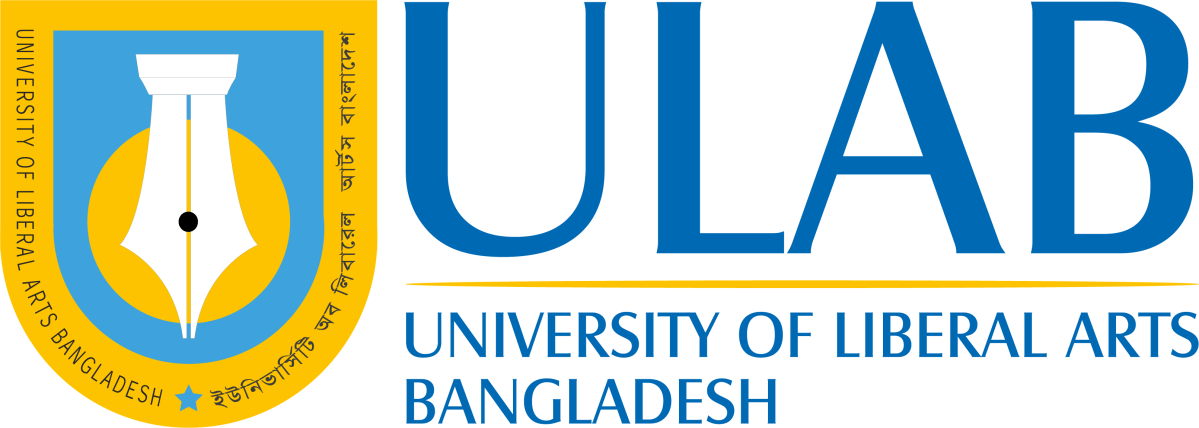 CurriculumBachelor of Social ScienceMedia Studies and Journalism DepartmentUniversity of Liberal Arts BangladeshImplemented From Fall  2020Degree Requirements- Bachelor of Social Science (MSJ) The course requirements for a BSS in Media Studies and Journalism with majors in Digital Journalism, Digital Film and Television Production, Public Relations and Communication for Development are as follows:Course CatalogueCommon Course List*Courses mandatory only for MSJGeneral Education (GED)Elective Tier 1: Social Science (4 Courses/ 12 Credits)General Education (GED)Elective Tier 2: Arts and Humanities (4 Courses/ 12 Credits)General Education (GED)Elective Tier 3: Natural Science (4 Courses/ 12 Credits)Communication Foundation Courses(7 courses / 21 credits)Major Study ConcentrationsMajor 1: Digital Journalism (9 courses / 27 credits)Major 2: Digital Film and TV Production (9 courses / 27 credits)Major 3: Public Relations (9 courses / 27 credits)Major 4: Communication for Development (9 courses / 27 credits)Internship and Portfolio (2 courses / 6 credits)MinorFor MSJ Students MSJ students have to take five courses offered by other departments. They can do a minor in any other undergraduate program, such as Business Administration (BBA), English and Humanities (DEH), Computer Science and Engineering (CSE) and Sustainable Development Studies (SDS). They can choose any five courses, subject to availability and fulfillment of pre-requisite, from the department mentioned above. Students who wish to do a minor should visit the relevant departmental section in this handbook for the list of courses to be taken.For students from other Department wishing to do a Minor in Media Studies and Journalism Students from other departments wishing to do a minor in Media Studies and Journalism will be required to complete five courses. Every term Media Studies and Journalism Department offers courses as minor for other Department students. Students will have to take five courses from the offering:Internship/Project MSJ4298 Internship (3 Credit Points)All students studying at the MSJ Department will undertake an internship in an area of media or communication that interests them. By their final semester of study, students are required to seek out a suitable organisation for an internship to appreciate and experience the dynamics of working in a real organisation. These may be unpaid or occasionally paid, depending on the employer. The duration of the internship is usually from 8 to 12 weeks. Students are expected to work during the employer’s requested hours. This is to be negotiated between the host institution and the students.ProjectsFilmmaking ProjectInstead of an internship, students may opt for a film-making project. A maximum of four students can work on the same project fulfilling one major role – Script, Cinematography, Editing, or Direction. Students have to make a 15 to 25 minutes of fictional story or documentary. Each student is expected to prepare their production book detailing their project and any lessons learned from it. This production book along with the film will be presented before a panel of ULAB examiners and will be graded.Study Tour and Project InternshipULAB MSJ organises a two-week (or more) media and communications course with a foreign institution in Bangkok, Thailand, Delhi, India, and Moscow, Russian Federation. The programme is then integrated with the internship programme. It is divided into two phases which are as follows:The first phase of the internship will take place abroad and will last at least two weeks. Students will need to go through a series of Academic, Experiential, and Cultural Programmes. The second phase of the internship will begin once the students return to the University of Liberal Arts Bangladesh on return. Most of the activities in the second phase will be directly related to the two-week course work abroad. Finally, the students will have to produce an Internship Report and present his/her work during the Internship Presentation at the end of the term. Research ProjectThe Research Project Internship takes advantage of the Masters in Communication (MComn). MSJ students need to make a decision on undertaking research in lieu of a workplace internship at the end of their 11th semester. The student is required to produce the first two chapters (Introduction and Study Framework) of a research project.  This will be presented and defended before a panel.PortfolioMSJ4299 Portfolio (3 Credits) All students studying at the MSJ Department must create a portfolio over the course of their study. By their final semester of study, students are required to have a file that will showcase the key projects of certain courses that they had taken during their undergraduate study.A student portfolio is a compilation of academic work and other forms of educational evidence assembled for the purpose of (1) evaluating coursework quality, learning progress, and academic achievement; (2) determining whether students have met learning standards or other academic requirements for courses and graduation; (3) helping students reflect on their academic goals and progress as learners; and (4) creating a lasting archive of academic work products, accomplishments, and other documentation.Four Year Course DistributionCourse TypeEssential SkillsGeneral Education Foundation (GEF) CoursesULAB Core Courses (UCC)General Education (GED) Elective Tier 1 CoursesGeneral Education (GED) Elective Tier 2 CoursesGeneral Education (GED) Elective Tier 3 CoursesCommunication Foundation CoursesMajor Study ConcentrationMinor Study ConcentrationInternship and PortfolioTotalNumber453444795247Credits01591212122127156129Course DistributionCourse DistributionCourse DistributionCourse DistributionPre-Uni  (based on admission test performance) ELL0098Remedial English  Non-credit Pre-Uni  (based on admission test performance) MAT 0099 Remedial Math Non-credit General Education Foundation (GEF) GEF 1101 Academic English I 5X3=15 credits General Education Foundation (GEF) GEF 1201 Academic English II 5X3=15 credits General Education Foundation (GEF) GEF1202*Advanced English Writing Skills5X3=15 credits General Education Foundation (GEF) GEF1203*Advanced Bangla Writing Skills5X3=15 credits General Education Foundation (GEF) GEF2101*Introduction to Data and Statistics5X3=15 credits ULAB Core Courses (UCC) UCC 1101 Bangla Bhasha 3X3=9 credits ULAB Core Courses (UCC) UCC 1201History of the Emergence of Independent Bangladesh 3X3=9 credits ULAB Core Courses (UCC) UCC 1202 Ethics3X3=9 credits GED Tier I Arts and Humanities 4x3= 12 credits GED Tier II Social Sciences 4x3= 12 credits GED Tier III Natural Sciences 4x3=12 credits Essential SkillsESK 1110ESK 1111ESK1112 ESK1113Study SkillsHealthy Life SkillsSocial SkillsProfessional Skills0 creditsCourse CodeMSJ1101MSJ1201MSJ2101MSJ2201MSJ2102MSJ2202MSJ4101Course TitleCommunication Concepts and TheoriesCommunication ResearchCommunication and TechnologyMass CommunicationConvergence Communication 1Convergence Communication 2Media and the LawCourse CodeMSJ2251MSJ2252MSJ3151MSJ3152MSJ3251MSJ3252MSJ3253MSJ4151MSJ4152Course TitleJournalism and SocietyDigital AudienceNews Sourcing and GatheringOnline JournalismMobile JournalismNews Editing and TranslationData JournalismInvestigative Journalism-IInvestigative Journalism-IICourse CodeMSJ2231MSJ2232MSJ3131MSJ3132MSJ3231MSJ3232MSJ3233MSJ4131MSJ4132Course TitleVisual CommunicationCinema StudiesMedia Presentation and PerformanceWriting for Film and TelevisionDigital CinematographyDigital PostproductionTV Infotainment ProductionDocumentary ProductionFictional Narrative ProductionCourse CodeMSJ2241MSJ2242MSJ3141MSJ3142MSJ3241MSJ3242MSJ3243MSJ4141MSJ4142Course TitleInterpersonal and Intercultural CommunicationStrategic Public RelationsPublic Relations ResearchMedia RelationsInternal CommunicationCreated Private MediaSpeech Writing and Public SpeakingAdvertisingPublic Relations CampaignCourse CodeMSJ2261MSJ2262MSJ3161MSJ3162MSJ3261MSJ3262MSJ3263MSJ4161MSJ4162Course TitleCommunication Theories and Applications to C4DC4D Planning and ProcessParticipatory ResearchCommunication Approaches forC4DICT for DevelopmentHealth CommunicationEmergency CommunicationEntertainment Education CommunicationEnvironmental CommunicationCourse CodeMSJ4298MSJ4299Course TitleInternship PortfolioCourse CodesCourse TitleMSJ2101Communication and TechnologyMSJ2251Journalism and SocietyMSJ2252Digital AudienceMSJ2231Visual CommunicationMSJ2232Cinema StudiesMSJ2241Interpersonal and Intercultural CommunicationMSJ2242Strategic Public RelationsMSJ2261Communication Theories and Applications to C4DMSJ2262C4D Planning and ProcessGED2112Introduction to PhotographyGED2201Film HistoryGED3101Aesthetics of FilmCourse CodeCourse Title CreditsTerm 1 GEF1101Academic English I3UCC1101Bangla Bhasha3MSJ1101Communication Concepts and Theories  3Term 2GEF1201Academic English II3UCC1201History of Emergence of Bangladesh3MSJ1201Communication Research3Term 3 GEF1202Advanced English Writing Skills3GEF1203Advanced Bangla Writing Skills3UCC1202Ethics3Term 4MSJ2101Communication and Technology3GED ElectiveSocial Science 13 GED ElectiveArts and Humanities 13GED ElectiveNatural Science 13Term 5GEF2101Introduction to Data and Statistics3MSJ2102Convergence Communication 13GED ElectiveSocial Science 23GED ElectiveArts and Humanities 23Term 6MSJ2201Mass Communication3MSJ2202Convergence Communication 23Major 13GED ElectiveNatural Science 23Term 7Major 23Major 33Minor 13GED Elective: Social Science 33Term 8Major 43Major 5	3Minor 23GED ElectiveArts and Humanities 33Term 9 Major 63Major 73Minor 33GED ElectiveNatural Science 3Term 10 Major 83Minor 43GED Elective Social Science 43GED ElectiveArts and Humanities 43Term 11 Major 93Minor 53MSJ4101Media and the Law3GED ElectiveNatural Science 43Term 12MSJ4298Internship 3MSJ4299Portfolio3